§14236-A.  Denial or refusal to renew license; disciplinary action1.  Disciplinary action.  In addition to the grounds enumerated in Title 10, section 8003, subsection 5‑A, paragraph A, the director or the director's designee may deny a license, refuse to renew a license under this chapter or impose the disciplinary sanctions authorized by Title 10, section 8003, subsection 5‑A for:A.  Addiction, as confirmed by professional diagnosis, to the use of alcohol or other drugs that has resulted or may result in the licensee's being unable to perform duties or being unable to perform those duties in a manner that would not endanger the health or safety of the public to be served;  [PL 2007, c. 402, Pt. HH, §24 (NEW).]B.  A professional diagnosis of mental incompetence;  [PL 2007, c. 402, Pt. HH, §24 (NEW).]C.  Engaging in false, misleading or deceptive advertising;  [PL 2007, c. 402, Pt. HH, §24 (NEW).]D.  Employing a person to practice cosmetology,  barber hair styling, hair design, nail technology or aesthetics who does not hold a valid license, unless that person is a trainee within the meaning of this chapter; or  [PL 2019, c. 373, §43 (AMD).]E.  Any negligence or misconduct in any of the practices licensed under this chapter.  [PL 2007, c. 402, Pt. HH, §24 (NEW).][PL 2019, c. 373, §43 (AMD).]2.  Reinstatement. [PL 2009, c. 369, Pt. B, §35 (RP).]SECTION HISTORYPL 2007, c. 402, Pt. HH, §24 (NEW). PL 2009, c. 369, Pt. B, §35 (AMD). PL 2011, c. 286, Pt. M, §29 (AMD). PL 2019, c. 373, §43 (AMD). The State of Maine claims a copyright in its codified statutes. If you intend to republish this material, we require that you include the following disclaimer in your publication:All copyrights and other rights to statutory text are reserved by the State of Maine. The text included in this publication reflects changes made through the First Regular and Frist Special Session of the 131st Maine Legislature and is current through November 1, 2023
                    . The text is subject to change without notice. It is a version that has not been officially certified by the Secretary of State. Refer to the Maine Revised Statutes Annotated and supplements for certified text.
                The Office of the Revisor of Statutes also requests that you send us one copy of any statutory publication you may produce. Our goal is not to restrict publishing activity, but to keep track of who is publishing what, to identify any needless duplication and to preserve the State's copyright rights.PLEASE NOTE: The Revisor's Office cannot perform research for or provide legal advice or interpretation of Maine law to the public. If you need legal assistance, please contact a qualified attorney.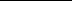 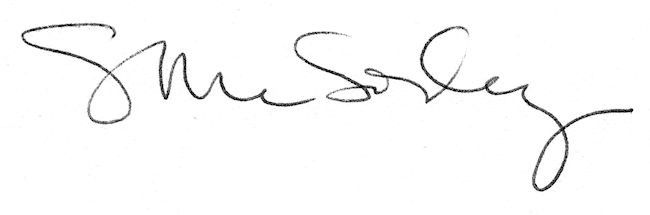 